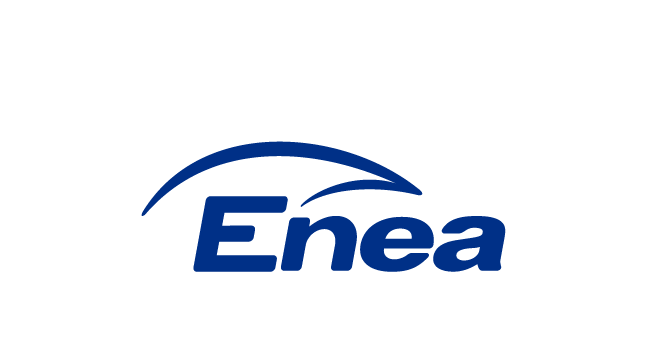 OGŁOSZENIEEnea Połaniec S.A. OGŁASZA PRZETARG  na dostawę SITA OBROTOWEGO - SIATKA PLECIONA 1240 X 1   Zakres dostawy obejmuje: 1.1.Dostawę SITA OBROTOWEGO - SIATKA PLECIONA 1240 X 1              w ilości: 82m².  1.2.Wymagane: atest, poświadczenie, certyfikat.1.3. Wymagany termin dostawy: do 16.11.2018r. Miejsce dostawy: Enea Elektrownia Połaniec Spółka Akcyjna  Zawada 26;  28-230 Połaniec. Transport na koszt dostawcy.Oferta powinna zawierać:Zakres dostaw.Terminy dostaw.Termin płatności faktur nie krótszy niż 30 dni od daty otrzymania faktury,Termin ważności oferty. okres jej ważności,oświadczenia:o zapoznaniu się z zapytaniem ofertowym,o wyrażeniu zgodny na ocenę zdolności Wykonawcy do spełnienia określonych wymagań w zakresie jakości, środowiska oraz bezpieczeństwa i higieny pracy,o posiadaniu certyfikatu z zakresu jakości, ochrony środowiska oraz bezpieczeństwa i higieny pracy lub ich braku,o wykonaniu przedmiotu dostawy zgodnie z obowiązującymi przepisami ochrony środowiska oraz bezpieczeństwa i higieny pracy,o zastosowaniu rozwiązań spełniających warunki norm jakościowych,o zastosowaniu narzędzi spełniających warunki zgodne z wymogami bhp i ochrony środowiska,o kompletności oferty pod względem dokumentacji, dostaw,o spełnieniu wszystkich wymagań Zamawiającego określonych w zapytaniu ofertowym,o objęciu zakresem oferty wszystkich dostaw niezbędnych do wykonania przedmiotu zamówienia zgodnie z określonymi przez Zamawiającego wymogami oraz obowiązującymi przepisami prawa polskiego i europejskiego.Warunkiem dopuszczenia do przetargu jest dołączenie do oferty:oświadczenia oferenta o wypełnieniu obowiązku informacyjnego przewidzianego w art.  13 lub art. 14 RODO wobec osób fizycznych, od których dane osobowe bezpośrednio lub pośrednio pozyskał, którego wzór stanowi załącznik nr 2 do ogłoszenia.w przypadku gdy oferent jest osobą fizyczną oświadczenia oferenta o wyrażeniu zgody na przetwarzanie przez Enea Połaniec S.A. danych osobowych, którego wzór stanowi załącznik nr 3 do ogłoszenia. Integralną częścią ogłoszenia jest klauzula informacyjna wynikająca z obowiązku informacyjnego Administratora (Enea Połaniec S.A.) stanowiąca Załącznik nr 4 do ogłoszenia.Kryterium oceny ofert: 100% cena.Oferent ponosi wszystkie koszty związane ze sporządzeniem i przedłożeniem oferty.Planowany termin zakończenia postępowania przetargowego i wybór dostawcy - do dnia  31.10.2018r. Planowany termin przesłania zamówienia  – do dnia  02.11.2018 r.Zamówienie będzie złożone zgodnie Ogólnymi Warunkami Zakupu Towarów Enea Połaniec S.A. umieszczonych na stronie:        https://www.enea.pl/pl/grupaenea/o-grupie/spolki-grupy-enea/polaniec/zamowienia/dokumentyw wersji obowiązującej na dzień publikacji Ogłoszenia.Wymagania   Zamawiającego w zakresie wykonywania prac na obiektach na terenie Zamawiającego zamieszczone są na stronie internetowej https://www.enea.pl/pl/grupaenea/o-grupie/spolki-grupy-enea/polaniec/zamowienia/dokumenty. Dostawca zobowiązany jest do zapoznania się z tymi dokumentami i postępowania zgodnie z ustalonymi tam zasadami. Zamawiający zastrzega sobie prawo do przyjęcia lub odrzucenia oferty w każdym czasie  przed zawarciem umowy, bez podejmowania tym samym jakiegokolwiek zobowiązania  wobec dotkniętego tym oferenta, lub jakichkolwiek obowiązków informowania dotkniętego oferenta    o podstawach do takiego działania.Ofertę należy złożyć na adres e-mail: zbigniew.karwacki@enea.pl do dnia 31.10.2018 r. do godz.15°°. W przedkładanej ofercie prosimy uwzględnić i określić  maksymalnie możliwy opust cenowy. W przypadku złożenia u Państwa naszego zamówienia faktury należy składać na adres:Enea Elektrownia Połaniec Spółka Akcyjna Centrum Zarządzania Dokumentami ul. Zacisze 28; 65-775 Zielona Góra  tel. 15 865 65 50; fax. 15 865 68 78.Osoby odpowiedzialne za kontakty z oferentami ze strony Zamawiającego: 13.1.Sprawy informacji technicznych prowadzi; Pan Piotr Wojciechowski, tel. 15 865 65 89,          kom. 694 431 075.       e-mail: piotr.wojciechowski@enea.pl13.2.Sprawy handlowe prowadzi: Pan  Zbigniew Karwacki tel. 15 865 65 60 ; e-mail:  Zbigniew.Karwacki@enea.pl Przetarg prowadzony będzie na zasadach określonych w regulaminie wewnętrznym Enea Połaniec S.A.Zamawiający zastrzega sobie możliwość zmiany warunków przetargu określonych w niniejszym  ogłoszeniu lub odwołania przetargu bez podania przyczyn.Załączniki do ogłoszenia:Załącznik nr 1 - Wzór formularza oferty   16.2.Załącznik nr 2 – wzór oświadczenia o wypełnieniu obowiązków informacyjnych przewidzianych w art. 13 lub art. 14 RODO   16.3.Załącznik nr 3 - Klauzula informacyjna    16.4.Załącznik nr 4 - Wzór oświadczenia o wyrażeniu zgody na przetwarzanie danych osobowych.Załącznik nr 1 do ogłoszeniaWzór FORMULARZA OFERTYDane dotyczące oferenta:Nazwa .....................................................................................................................Siedziba ...................................................................................................................Nr telefonu/faksu ....................................................................................................nr NIP.......................................................................................................................adres e-mail: …………………………………………………………………………………………..…………osoba do kontaktu .................................... nr tel. .............................. e-mail. ………...............................Przedmiot dostawy: ……………………………………………………………………………………………………………………………….Terminy dostaw – do dnia …………………………… Nr oferty…………………………………………………………………………………. z dnia …………………………………….……………..Dotyczy postepowania przetargowego nr 4100/JW00/KZ/2018/……………………………………………………………Zobowiązania oferenta:Zobowiązujemy się dostarczać …………………………………………………………………………….. na własny koszt ……………………………………….. do siedziby Enea Połaniec S.A, zgodnie z wymaganiami Zamawiającego, w terminach przedstawionych przez Zamawiającego.Cena:  ………………………………zł/m². netto – Gwarancja………………………………………………………………………Wartość całkowita netto ……………………………………………………………………….  słownie: ……………………………………………………………………………………………………………………………złotych netto.W przedmiotowej ofercie zawarto opust cenowy w wysokości:…………………………………………..%Oświadczamy, że uważamy się za związanych niniejszą ofertą przez okres 30 dni od upływu terminu składania ofert.Oświadczamy że rozliczymy podatek VAT zgodnie z postanowieniami art. 17 ust.1 pkt. 7 ustawy o podatku VAT.Załącznikami  do oferty są:Oświadczenia:o zapoznaniu się z zapytaniem ofertowym,o wyrażeniu zgodny na ocenę zdolności Wykonawcy do spełnienia określonych wymagań w zakresie jakości, środowiska oraz bezpieczeństwa i higieny pracy,o posiadaniu certyfikatu z zakresu jakości, ochrony środowiska oraz bezpieczeństwa i higieny pracy lub ich braku,o wykonaniu przedmiotu dostawy zgodnie z obowiązującymi przepisami ochrony środowiska oraz bezpieczeństwa i higieny pracy,o zastosowaniu rozwiązań spełniających warunki norm jakościowych,o zastosowaniu narzędzi spełniających warunki zgodne z wymogami bhp i ochrony środowiska,o kompletności oferty pod względem dokumentacji, dostaw,o spełnieniu wszystkich wymagań Zamawiającego określonych w zapytaniu ofertowym,9.1.9.o objęciu zakresem oferty wszystkich dostaw niezbędnych do wykonania przedmiotu zamówienia zgodnie z określonymi przez Zamawiającego wymogami oraz obowiązującymi przepisami prawa polskiego i europejskiego.9.1.10.o wypełnieniu obowiązków informacyjnych przewidzianych w art. 13 lub art. 14 RODO,9.1.11.o wyrażeniu zgody na przetwarzanie danych osobowych.odpis z KRS lub informacja o wpisie do ewidencji działalności gospodarczej.…………………………….data i podpis uprawnionego przedstawiciela OferentaZałącznik nr 2 do ogłoszeniaWzór oświadczenia wymaganego od wykonawcy w zakresie wypełnienia obowiązków informacyjnych przewidzianych w art. 13 lub art. 14 RODO Oświadczam, że wypełniłem obowiązki informacyjne przewidziane w art. 13 lub art. 14 RODO1) wobec osób fizycznych, od których dane osobowe bezpośrednio lub pośrednio pozyskałem w celu złożenia oferty / udział w niniejszym postępowaniu.*…………………………………………..                                                                                           data i podpis uprawnionego przedstawiciela Oferenta______________________________1) rozporządzenie Parlamentu Europejskiego i Rady (UE) 2016/679 z dnia 27 kwietnia 2016 r. w sprawie ochrony osób fizycznych w związku z przetwarzaniem danych osobowych i w sprawie swobodnego przepływu takich danych oraz uchylenia dyrektywy 95/46/WE (ogólne rozporządzenie o ochronie danych) (Dz. Urz. UE L 119 z 04.05.2016, str. 1). * W przypadku gdy wykonawca nie przekazuje danych osobowych innych niż bezpośrednio jego dotyczących lub zachodzi wyłączenie stosowania obowiązku informacyjnego, stosownie do art. 13 ust. 4 lub art. 14 ust. 5 RODO treści oświadczenia wykonawca nie składa (usunięcie treści oświadczenia np. przez jego wykreślenie).Załącznik nr 3 do ogłoszeniaKlauzula informacyjna Zgodnie z art. 13 i 14 ust. 1 i 2 Rozporządzenia Parlamentu Europejskiego i Rady (UE) 2016/679 z dnia 27 kwietnia 2016 r. w sprawie ochrony osób fizycznych w związku z przetwarzaniem danych osobowych w sprawie swobodnego przepływu takich danych oraz uchylenia dyrektury 95/45/WE (dalej: RODO), informujemy:Administratorem Pana/Pani danych osobowych podanych przez Pana/Panią jest Enea Elektrownia Połaniec Spółka Akcyjna (skrót firmy: Enea Połaniec S.A.) z siedzibą w Zawadzie 26, 28-230 Połaniec (dalej: Administrator).Dane kontaktowe:Inspektor Ochrony Danych - e-mail: eep.iod@enea.pl, telefon: 15 / 865 6383Pana/Pani dane osobowe przetwarzane będą w celu udziału w postępowaniu/przetargu oraz późniejszej ewentualnej realizacji oraz rozliczenia usługi bądź umowy ( art. 6 ust. 1 lit. b Rozporządzenia Parlamentu Europejskiego i Rady (UE) 2016/679 z dnia 27 kwietnia 2016 r. tzw. ogólnego rozporządzenia o ochronie danych osobowych, dalej: RODO). Podanie przez Pana/Panią danych osobowych jest dobrowolne, ale niezbędne do udziału w postępowaniu i późniejszej ewentualnej realizacji usługi bądź umowy.Administrator może ujawnić Pana/Pani dane osobowe podmiotom upoważnionym na podstawie przepisów prawa. Administrator może również powierzyć przetwarzanie Pana/Pani danych osobowych dostawcom usług lub produktów działającym na jego rzecz, w szczególności podmiotom świadczącym Administratorowi usługi IT, księgowe, transportowe, serwisowe, agencyjne. Zgodnie z zawartymi z takimi podmiotami umowami powierzenia przetwarzania danych osobowych, Administrator wymaga od tych dostawców usług zgodnego z przepisami prawa, wysokiego stopnia ochrony prywatności i bezpieczeństwa Pana/Pani danych osobowych przetwarzanych przez nich w imieniu Administratora.Pani/Pana dane osobowe będą przechowywane przez okres wynikający z powszechnie obowiązujących przepisów prawa oraz przez czas niezbędny do dochodzenia roszczeń związanych z przetargiem.Dane udostępnione przez Panią/Pana nie będą podlegały profilowaniu.Administrator danych nie ma zamiaru przekazywać danych osobowych do państwa trzeciego.Przysługuje Panu/Pani prawo żądania: dostępu do treści swoich danych - w granicach art. 15 RODO,ich sprostowania – w granicach art. 16 RODO, ich usunięcia - w granicach art. 17 RODO, ograniczenia przetwarzania - w granicach art. 18 RODO, przenoszenia danych - w granicach art. 20 RODO,prawo wniesienia sprzeciwu (w przypadku przetwarzania na podstawie art. 6 ust. 1 lit. f) RODO – w granicach art. 21 RODO,Realizacja praw, o których mowa powyżej, może odbywać się poprzez wskazanie swoich żądań/sprzeciwu przesłane Inspektorowi Ochrony Danych na adres e-mail: eep.iod@enea.pl.Przysługuje Panu/Pani prawo wniesienia skargi do Prezesa Urzędu Ochrony Danych Osobowych w przypadku, gdy uzna Pan/Pani, iż przetwarzanie danych osobowych przez Administratora narusza przepisy o ochronie danych osobowych.Załącznik nr 4 do ogłoszeniaWzór oświadczenia o wyrażeniu zgody na przetwarzanie danych osobowych Oświadczam, że wyrażam zgodę na przetwarzanie przez Enea Połaniec S.A. moich danych osobowych w celu związanym z prowadzonym przetargiem na dostawę ………………………………………………………………………………………………….w Elektrowni…………………………………………..                                                                                           data i podpis uprawnionego przedstawiciela Oferenta______________________________1) rozporządzenie Parlamentu Europejskiego i Rady (UE) 2016/679 z dnia 27 kwietnia 2016 r. w sprawie ochrony osób fizycznych w związku z przetwarzaniem danych osobowych i w sprawie swobodnego przepływu takich danych oraz uchylenia dyrektywy 95/46/WE (ogólne rozporządzenie o ochronie danych) (Dz. Urz. UE L 119 z 04.05.2016, str. 1). 